Understanding Exports, Imports, and Globalization			Name___________________ Identify and write the name of the country that each flag represents, next to the flag. 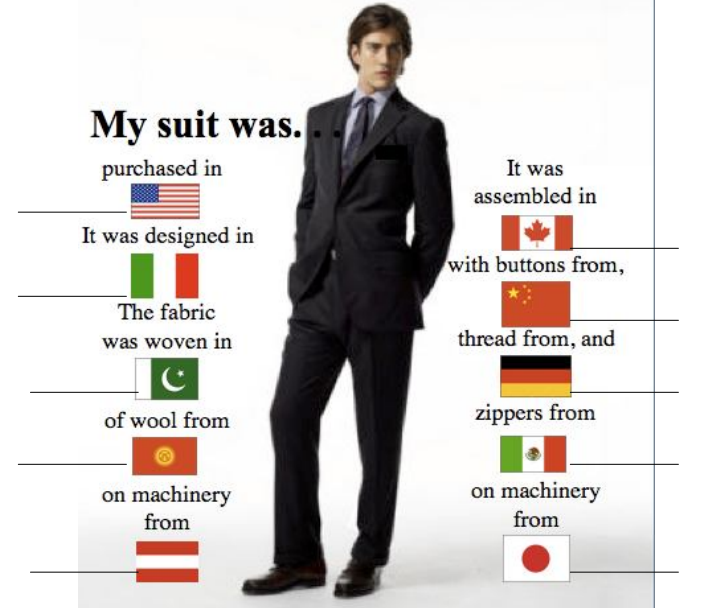  Explain why you think so many different countries were a part of the production of one suit. What is the difference between an export and an import? In the picture, identify one something that is imported.  Explain how it is an import.In the picture, identify one thing that is exported. Explain how it is an export.Explain why the U.S. may choose to import or export some products and not others. In your own words, define globalization.  How is the example of the production of a suit related to the term globalization? Be specific in your answer. List three items you find at home that were made somewhere besides the United States.  Identify where they originated.JapanChinaGermanyItalyMexicoUnited StatesCanadaPakistanAustriaKyrgyzstanItemThe US imported it from…